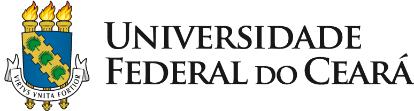 Pró-Reitoria de GraduaçãoPró-Reitoria de GraduaçãoPró-Reitoria de GraduaçãoPró-Reitoria de GraduaçãoPlano de Reposição de AulasSemestre de 2020.1Plano de Reposição de AulasSemestre de 2020.1Plano de Reposição de AulasSemestre de 2020.1Plano de Reposição de AulasSemestre de 2020.1Plano de Reposição de AulasSemestre de 2020.1Obs.: para cada disciplina, o professor deverá elaborar um Plano de Reposição.Obs.: para cada disciplina, o professor deverá elaborar um Plano de Reposição.Obs.: para cada disciplina, o professor deverá elaborar um Plano de Reposição.Obs.: para cada disciplina, o professor deverá elaborar um Plano de Reposição.Obs.: para cada disciplina, o professor deverá elaborar um Plano de Reposição.Obs.: para cada disciplina, o professor deverá elaborar um Plano de Reposição.Obs.: para cada disciplina, o professor deverá elaborar um Plano de Reposição.Obs.: para cada disciplina, o professor deverá elaborar um Plano de Reposição.Obs.: para cada disciplina, o professor deverá elaborar um Plano de Reposição.Unidade Acadêmica:Unidade Acadêmica:Unidade Acadêmica:Unidade Acadêmica:Unidade Acadêmica:Curso:Curso:Curso:Curso:Departamento (se houver):Departamento (se houver):Departamento (se houver):Departamento (se houver):Departamento (se houver):Departamento (se houver):Departamento (se houver):Departamento (se houver):Departamento (se houver):Código do componente curricularCódigo do componente curricularComponente Curricular:Componente Curricular:Componente Curricular:Componente Curricular:Componente Curricular:Componente Curricular:Turma:Docente:Docente:Docente:Docente:Docente:Docente:Docente:Docente:Docente:CH totalCH totalCH totalCH TeóricaCH TeóricaCH TeóricaCH PráticaOutraOutraSituação da turma: (marque apenas uma)Situação da turma: (marque apenas uma)Situação da turma: (marque apenas uma)Situação da turma: (marque apenas uma)Situação da turma: (marque apenas uma)Situação da turma: (marque apenas uma)Situação da turma: (marque apenas uma)Situação da turma: (marque apenas uma)Situação da turma: (marque apenas uma)Foram realizadas atividades remotas e finalizadas em ____/____/_____Foram realizadas atividades remotas e finalizadas em ____/____/_____Foram realizadas atividades remotas e finalizadas em ____/____/_____Foram realizadas atividades remotas e finalizadas em ____/____/_____Foram realizadas atividades remotas e finalizadas em ____/____/_____Foram realizadas atividades remotas e finalizadas em ____/____/_____Foram realizadas atividades remotas e finalizadas em ____/____/_____Foram realizadas atividades remotas e finalizadas em ____/____/_____Atividades remotas foram interrompidas em ____/ _____/ _____Atividades remotas foram interrompidas em ____/ _____/ _____Atividades remotas foram interrompidas em ____/ _____/ _____Atividades remotas foram interrompidas em ____/ _____/ _____Atividades remotas foram interrompidas em ____/ _____/ _____Atividades remotas foram interrompidas em ____/ _____/ _____Atividades remotas foram interrompidas em ____/ _____/ _____Atividades remotas foram interrompidas em ____/ _____/ _____Não foram realizadas atividades remotas desde a suspensão das atividades presenciaisNão foram realizadas atividades remotas desde a suspensão das atividades presenciaisNão foram realizadas atividades remotas desde a suspensão das atividades presenciaisNão foram realizadas atividades remotas desde a suspensão das atividades presenciaisNão foram realizadas atividades remotas desde a suspensão das atividades presenciaisNão foram realizadas atividades remotas desde a suspensão das atividades presenciaisNão foram realizadas atividades remotas desde a suspensão das atividades presenciaisNão foram realizadas atividades remotas desde a suspensão das atividades presenciaisConteúdos a reporConteúdos a reporConteúdos a reporConteúdos a reporConteúdos a reporConteúdos a reporConteúdos a reporConteúdos a reporConteúdos a reporFormato adotado na reposição dos conteúdos:Formato adotado na reposição dos conteúdos:Formato adotado na reposição dos conteúdos:Formato adotado na reposição dos conteúdos:Formato adotado na reposição dos conteúdos:Formato adotado na reposição dos conteúdos:Formato adotado na reposição dos conteúdos:Formato adotado na reposição dos conteúdos:Formato adotado na reposição dos conteúdos:100% não presencial com uso de tecnologias e recursos digitais100% não presencial com uso de tecnologias e recursos digitais100% não presencial com uso de tecnologias e recursos digitais100% não presencial com uso de tecnologias e recursos digitais100% não presencial com uso de tecnologias e recursos digitais100% não presencial com uso de tecnologias e recursos digitais100% não presencial com uso de tecnologias e recursos digitais100% não presencial com uso de tecnologias e recursos digitaisHíbrido (parte remota + parte presencial)Híbrido (parte remota + parte presencial)Híbrido (parte remota + parte presencial)Híbrido (parte remota + parte presencial)Híbrido (parte remota + parte presencial)Híbrido (parte remota + parte presencial)Híbrido (parte remota + parte presencial)Híbrido (parte remota + parte presencial)100% presencial com rodízio de estudantes100% presencial com rodízio de estudantes100% presencial com rodízio de estudantes100% presencial com rodízio de estudantes100% presencial com rodízio de estudantes100% presencial com rodízio de estudantes100% presencial com rodízio de estudantes100% presencial com rodízio de estudantesData de início das atividades:Data de início das atividades:Data de início das atividades:Data de início das atividades:Data de início das atividades:Data prevista de término:Data prevista de término:Data prevista de término:Data prevista de término:_____/ _____/ __________/ _____/ __________/ _____/ __________/ _____/ __________/ _____/ __________/ _____/ __________/ _____/ __________/ _____/ __________/ _____/ _____Estratégias didáticas a serem utilizadas:Estratégias didáticas a serem utilizadas:Estratégias didáticas a serem utilizadas:Estratégias didáticas a serem utilizadas:Estratégias didáticas a serem utilizadas:Estratégias didáticas a serem utilizadas:Estratégias didáticas a serem utilizadas:Estratégias didáticas a serem utilizadas:Estratégias didáticas a serem utilizadas:Mecanismos de avaliação a serem utilizados:Mecanismos de avaliação a serem utilizados:Local e Data:Local e Data:___________________________________________, ______de______________________ de 2020.___________________________________________, ______de______________________ de 2020.Assinatura do ProfessorAssinatura do ProfessorAprovado emAssinatura do Chefe de Departamento ou Diretor da Unidade Acadêmica____/____/______